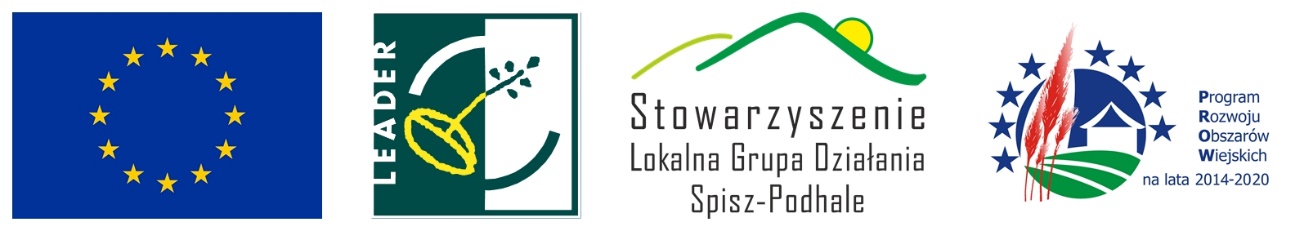 OŚWIADCZENIA DOTYCZĄCE PRZETWARZANIA DANYCH OSOBOWYCH OSOBY FIZYCZNEJ WYSTĘPUJĄCEJ W PODDZIAŁANIU 19.2 WSPARCIE NA WDRAŻANIE OPERACJI W RAMACH STRATEGII ROZWOJU LOKALNEGO KIEROWANEGO PRZEZ SPOŁECZNOŚĆ OBJĘTYM PROGRAMEM ROZWOJU OBSZARÓW WIEJSKICH NA LATA 2014-2020 JAKO:KLAUZULE INFORMACYJNE:Przyjmuję do wiadomości, że: administratorem moich danych osobowych jest Agencja Restrukturyzacji i Modernizacji Rolnictwa z siedzibą w Warszawie, Al. Jana Pawła II 70, 00-175 Warszawa;z administratorem danych osobowych mogę kontaktować się poprzez adres e-mail: info@arimr.gov.pl lub pisemnie na adres korespondencyjny Centrali Agencji Restrukturyzacji i Modernizacji Rolnictwa, ul. Poleczki 33, 02-822 Warszawa;administrator danych wyznaczył inspektora ochrony danych, z którym można kontaktować się w sprawach dotyczących przetwarzania danych osobowych oraz korzystania z praw związanych z przetwarzaniem danych, poprzez adres e-mail: iod@arimr.gov.pl lub pisemnie na adres korespondencyjny administratora danych, wskazany w pkt. I.2; zebrane dane osobowe będą przetwarzane przez administratora danych na podstawie art. 6 ust. 1 lit. c) rozporządzenia Parlamentu Europejskiego i Rady (UE) 2016/679 z dnia 27 kwietnia 2016 r. w sprawie ochrony osób fizycznych w związku z przetwarzaniem danych osobowych i w sprawie swobodnego przepływu takich danych oraz uchylenia dyrektywy 95/46/WE – ogólne rozporządzenie o ochronie danych (Dz. Urz. UE L 119 z 04.05.2016, str.1), dalej „rozporządzenie 2016/679”, gdy jest to niezbędne do wypełnienia obowiązku prawnego ciążącego na administratorze danych (dane obowiązkowe) lub art. 6 ust. 1 lit. a) rozporządzenia 2016/679, tj. na podstawie odrębnej zgody na przetwarzanie danych osobowych, która obejmuje zakres danych szerszy, niż to wynika z powszechnie obowiązującego prawa (dane nieobowiązkowe);zebrane dane osobowe na podstawach, o których mowa w pkt. I.4 będą przetwarzane przez administratora danych w celu realizacji zadań wynikających z art. 1 pkt 1 w zw. z art. 6 ust. 2 i 3 ustawy z dnia 20 lutego 2015 r. o wspieraniu rozwoju obszarów wiejskich z udziałem środków Europejskiego Funduszu Rolnego na rzecz Rozwoju Obszarów Wiejskich w ramach Programu Rozwoju Obszarów Wiejskich na lata 2014-2020 (Dz.U. z 2018 r. poz. 627) oraz rozporządzenia Ministra Rolnictwa i Rozwoju Wsi z dnia 24 września 2015 r. w sprawie szczegółowych warunków i trybu przyznawania pomocy finansowej w ramach poddziałania „Wsparcie na wdrażanie operacji w ramach strategii rozwoju lokalnego kierowanego przez społeczność” objętego Programem Rozwoju Obszarów Wiejskich na lata 2014-2020 (Dz.U. z 2017 r. poz. 772 i 1588 oraz z 2018 r. poz. 861).Przyjmuję do wiadomości, że: administratorem moich danych osobowych jest Samorząd Województwa Małopolskiego z siedzibą w Krakowie;z administratorem danych osobowych mogę kontaktować się poprzez adres e-mail: urzad@umwm.pl lub pisemnie na adres korespondencyjny ul. Racławicka 56,30-017 Kraków;administrator danych wyznaczył inspektora ochrony danych, z którym można kontaktować się w sprawach dotyczących przetwarzania danych osobowych oraz korzystania z praw związanych z przetwarzaniem danych, poprzez adres e-mail: iodo@umwm.malopolska.pl  lub pisemnie na adres korespondencyjny administratora danych, wskazany w pkt. II.2;zebrane dane osobowe będą przetwarzane przez administratora danych na podstawie art. 6 ust. 1 lit. c) rozporządzenia 2016/679, gdy jest to niezbędne do wypełnienia obowiązku prawnego ciążącego na administratorze danych (dane obowiązkowe) lub art. 6 ust. 1 lit. a) rozporządzenia 2016/679, tj. na podstawie odrębnej zgody na przetwarzanie danych osobowych, która obejmuje zakres danych szerszy, niż to wynika z powszechnie obowiązującego prawa (dane nieobowiązkowe);zebrane dane osobowe na podstawach, o których mowa w pkt. II.4 będą przetwarzane przez administratora danych w celu realizacji zadań wynikających z art. 6 ust. 3 pkt 3 oraz ust. 4 i 5 ustawy z dnia 20 lutego 2015 r. o wspieraniu rozwoju obszarów wiejskich z udziałem środków Europejskiego Funduszu Rolnego na rzecz Rozwoju Obszarów Wiejskich w ramach Programu Rozwoju Obszarów Wiejskich na lata 2014-2020 (Dz.U. z 2018 r. poz. 627), ustawy z dnia 20 lutego 2015 r. o rozwoju lokalnym z udziałem lokalnej społeczności (Dz.U. z 2018, poz. 140) oraz rozporządzenia Ministra Rolnictwa i Rozwoju Wsi z dnia 24 września 2015 r. w sprawie szczegółowych warunków i trybu przyznawania pomocy finansowej w ramach poddziałania „Wsparcie na wdrażanie operacji w ramach strategii rozwoju lokalnego kierowanego przez społeczność” objętego Programem Rozwoju Obszarów Wiejskich na lata 2014-2020 (Dz.U. z 2017 r. poz. 772 i 1588 oraz z 2018 r. poz. 861).Przyjmuję do wiadomości, że: administratorem moich danych osobowych jest Stowarzyszenie Lokalna Grupa Działania  SPISZ - PODHALE z siedzibą w Nowym Targu;z administratorem danych osobowych mogę kontaktować się poprzez adres e-mail: lgd.spisz@gmail.com  lub pisemnie na adres korespondencyjny 34-400 Nowy Targ, ul. Bulwarowa 9;administrator danych wyznaczył inspektora ochrony danych, z którym można kontaktować się w sprawach dotyczących przetwarzania danych osobowych oraz korzystania z praw związanych z przetwarzaniem danych, poprzez adres e-mail: lgd.spisz@gmail.com  lub pisemnie na adres korespondencyjny administratora danych, wskazany w pkt. III.2;zebrane dane osobowe będą przetwarzane przez administratora danych na podstawie art. 6 ust. 1 lit. c) rozporządzenia 2016/679, gdy jest to niezbędne do wypełnienia obowiązku prawnego ciążącego na administratorze danych (dane obowiązkowe) lub art. 6 ust. 1 lit. a) rozporządzenia 2016/679, tj. na podstawie odrębnej zgody na przetwarzanie danych osobowych, która obejmuje zakres danych szerszy, niż to wynika z powszechnie obowiązującego prawa (dane nieobowiązkowe);zebrane dane osobowe na podstawach, o których mowa w pkt. III.4 będą przetwarzane przez administratora danych w celu realizacji zadań wynikających z art. 34 ust. 3 lit. f oraz ust. 4 rozporządzenia Parlamentu Europejskiego i Rady (UE) nr 1303/2013 z dnia 17 grudnia 2013 r. ustanawiającego wspólne przepisy dotyczące Europejskiego Funduszu Rozwoju Regionalnego, Europejskiego Funduszu Społecznego, Funduszu Spójności, Europejskiego Funduszu Rolnego na rzecz Rozwoju Obszarów Wiejskich oraz Europejskiego Funduszu Morskiego i Rybackiego oraz ustanawiającego przepisy ogólne dotyczące Europejskiego Funduszu Rozwoju Regionalnego, Europejskiego Funduszu Społecznego, Funduszu Spójności i Europejskiego Funduszu Morskiego i Rybackiego oraz uchylającego rozporządzenie Rady (WE) nr 1083/2006 (Dz. Urz. UE L 347 z 20.12.2013 str. 320, z późn. zm.), ustawy z dnia 20 lutego 2015 r. o rozwoju lokalnym z udziałem lokalnej społeczności (Dz.U. z 2018, poz. 140) oraz rozporządzenia Ministra Rolnictwa i Rozwoju Wsi z dnia 24 września 2015 r. w sprawie szczegółowych warunków i trybu przyznawania pomocy finansowej w ramach poddziałania „Wsparcie na wdrażanie operacji w ramach strategii rozwoju lokalnego kierowanego przez społeczność” objętego Programem Rozwoju Obszarów Wiejskich na lata 2014-2020 (Dz.U. z 2017 r. poz. 772 i 1588 oraz z 2018 r. poz. 861);Przyjmuję do wiadomości, że: (informacje wspólne odnoszące się do każdego z ww. administratorów danych)zebrane dane osobowe mogą być udostępniane podmiotom publicznym uprawnionym do przetwarzania danych osobowych na podstawie przepisów powszechnie obowiązującego prawa oraz podmiotom przetwarzającym dane osobowe na zlecenie administratora w związku z wykonywaniem powierzonego im zadania w drodze zawartej umowy, np. dostawcom wparcia informatycznego;zebrane dane osobowe na podstawie art. 6 ust. 1 lit. c) rozporządzenia 2016/679, będą przetwarzane przez okres realizacji zadań, o których mowa w pkt. I-III.5 oraz nie krócej niż do 31 grudnia 2028 roku. Okres przechowywania danych może zostać każdorazowo przedłużony o okres przedawnienia roszczeń, jeżeli przetwarzanie danych będzie niezbędne do dochodzenia roszczeń lub do obrony przed takimi roszczeniami przez administratora danych. Ponadto, okres przechowywania danych może zostać przedłużony na okres potrzebny do przeprowadzenia archiwizacji;dane osobowe zebrane na podstawie art. 6 ust. 1 lit. a) rozporządzenia 2016/679, tj. na podstawie odrębnej zgody na przetwarzanie danych osobowych będą przetwarzane przez okres realizacji zadań, o których mowa w pkt. I-III.5 oraz nie krócej niż do 31 grudnia 2028 roku lub do czasu jej odwołania;przysługuje mi prawo dostępu do moich danych, prawo żądania ich sprostowania, usunięcia lub ograniczenia ich przetwarzania w przypadkach określonych w rozporządzeniu 2016/679;w przypadkach, w których przetwarzanie moich danych osobowych odbywa się na podstawie art. 6 ust. 1 lit. a) rozporządzenia 2016/679, tj. na podstawie odrębnej zgody na przetwarzanie danych osobowych, przysługuje mi prawo do odwołania tej zgody lub zmiany w dowolnym momencie, bez wpływu na zgodność z prawem przetwarzania, którego dokonano na podstawie zgody przed jej odwołaniem; w przypadku uznania, że przetwarzanie danych osobowych narusza przepisy rozporządzenia 2016/679, przysługuje mi prawo wniesienia skargi do Prezesa Urzędu Ochrony Danych Osobowych;podanie danych osobowych na podstawie art. 6 ust. 1 lit. c) rozporządzenia 2016/679 we wniosku o przyznanie pomocy / umowie o przyznaniu pomocy oraz dokumentach jej towarzyszących / wniosku o płatność na operacje w ramach poddziałania 19.2 „Wsparcie na wdrażanie operacji w ramach strategii rozwoju lokalnego kierowanego przez społeczność” objętego Programem Rozwoju Obszarów Wiejskich na lata 2014–2020, wynika z obowiązku zawartego w przepisach powszechnie obowiązujących, a konsekwencją niepodania tych danych osobowych może być wezwanie do usunięcia braków, pod rygorem pozostawienia wniosku bez rozpatrzenia/nie zawarcie umowy o przyznaniu pomocy/odmowa wypłaty pomocy.KLAUZULE ZGODY NA PRZETWARZANIE DANYCH OSOBOWYCH OSOBY FIZYCZNEJ WYSTĘPUJĄCEJ W PODDZIAŁANIU 19.2 WSPARCIE NA WDRAŻANIE OPERACJI W RAMACH STRATEGII ROZWOJU LOKALNEGO KIEROWANEGO PRZEZ SPOŁECZNOŚĆ OBJĘTYM PROGRAMEM ROZWOJU OBSZARÓW WIEJSKICH NA LATA 2014-2020 JAKO:Dane nieobowiązkowe - operacje w ramach poddziałania 19.2 „Wsparcie na wdrażanie operacji w ramach strategii rozwoju lokalnego kierowanego przez społeczność” z wyłączeniem projektów grantowych oraz operacji w zakresie podejmowania działalności gospodarczejDane nieobowiązkowe - operacje w ramach poddziałania 19.2 „Wsparcie na wdrażanie operacji w ramach strategii rozwoju lokalnego kierowanego przez społeczność” w zakresie podejmowania działalności gospodarczejDane nieobowiązkowe – projekt grantowy w ramach poddziałania 19.2 „Wsparcie na wdrażanie operacji w ramach strategii rozwoju lokalnego kierowanego przez społeczność” PODMIOT UBIEGAJĄCY SIĘ O PRZYZNANIE POMOCY / BENEFICJENT,PEŁNOMOCNIK PODMIOTU UBIEGAJĄCEGO SIĘ O PRZYZNANIE POMOCY / BENEFICJENTAOSOBA UPOWAŻNIONA DO REPREZENTOWANIA PODMIOTU UBIEGAJĄCEGO SIĘ O PRZYZNANIE POMOCY / BENEFICJENTA1 OSOBA UPOWAŻNIONA DO REPREZENTOWANIA PODMIOTU UBIEGAJĄCEGO SIĘ O PRZYZNANIE POMOCY / BENEFICJENTA1 WŁAŚCICIEL / WSPÓŁWŁAŚCICIEL / POSIADACZ / WSPÓŁPOSIADACZ NIERUCHOMOŚCI1WSPÓŁWŁAŚCICIEL PRZEDSIĘBIORSTWA BENEFICJENTAMAŁŻONEK BENEFICJENTAMAŁŻONEK WSPÓŁWŁAŚCICIELA PRZEDSIĘBIORSTWA BENEFICJENTAGRANTOBIORCAImię i nazwisko:Adres:Znak sprawy: (wypełnia pracownik UM)--miejscowośćddddmmmmrrrrrrrrrrrrrrrrczytelny podpis podmiotu ubiegającego się o przyznanie pomocy / beneficjenta / pełnomocnika podmiotu ubiegającego się o przyznanie pomocy lub beneficjenta / osoby reprezentującej podmiot ubiegający się o przyznanie pomocy lub beneficjenta / właściciela lub współwłaściciela lub posiadacza lub współposiadacza nieruchomości /współwłaściciela przedsiębiorstwa beneficjenta/ małżonka beneficjenta / małżonka współwłaściciela przedsiębiorstwa beneficjenta / grantobiorcyPODMIOT UBIEGAJĄCY SIĘ O PRZYZNANIE POMOCY / BENEFICJENTPEŁNOMOCNIK PODMIOTU UBIEGAJĄCEGO SIĘ O PRZYZNANIE POMOCY / BENEFICJENTAGRANTOBIORCAWŁAŚCICIEL / WSPÓŁWŁAŚCICIEL / POSIADACZ / WSPÓŁPOSIADACZ NIERUCHOMOŚCITAKTAKTAKWyrażam zgodę na przetwarzanie przez administratora danych:Agencję Restrukturyzacji Modernizacji Rolnictwa z siedzibą w Warszawie, Al. Jana Pawła II nr 70, 00-175 Warszawa (adres do korespondencji: ul. Poleczki 33, 02-822 Warszawa);Samorząd Województwa Małopolskiego z siedzibą w Krakowie, ul. Basztowa 22, 31-156 Kraków, (adres do korespondencji: ul. Racławicka 56, 30-017 Kraków);Stowarzyszenie Lokalna Grupa Działania  SPISZ – PODHALE, (adres korespondencyjny 34-400 Nowy Targ, ul. Bulwarowa 9) ;moich danych osobowych podanych w zakresie szerszym, niż jest to wymagane na podstawie przepisów powszechnie obowiązującego prawa (dane nieobowiązkowe), zawartych w formularzu wniosku o przyznanie pomocy /wniosku o płatność na operacje w ramach poddziałania 19.2 „Wsparcie na wdrażanie operacji w ramach strategii rozwoju lokalnego kierowanego przez społeczność” objętego Programem Rozwoju Obszarów Wiejskich na lata 2014–2020, w zakresie wskazanym poniżej, w celu przyznania lub wypłaty pomocy.1.Wyrażam zgodę na przetwarzanie przez administratora danych:Agencję Restrukturyzacji Modernizacji Rolnictwa z siedzibą w Warszawie, Al. Jana Pawła II nr 70, 00-175 Warszawa (adres do korespondencji: ul. Poleczki 33, 02-822 Warszawa);Samorząd Województwa Małopolskiego z siedzibą w Krakowie, ul. Basztowa 22, 31-156 Kraków, (adres do korespondencji: ul. Racławicka 56, 30-017 Kraków);Stowarzyszenie Lokalna Grupa Działania  SPISZ – PODHALE, (adres korespondencyjny 34-400 Nowy Targ, ul. Bulwarowa 9) ;moich danych osobowych podanych w zakresie szerszym, niż jest to wymagane na podstawie przepisów powszechnie obowiązującego prawa (dane nieobowiązkowe), zawartych w formularzu wniosku o przyznanie pomocy /wniosku o płatność na operacje w ramach poddziałania 19.2 „Wsparcie na wdrażanie operacji w ramach strategii rozwoju lokalnego kierowanego przez społeczność” objętego Programem Rozwoju Obszarów Wiejskich na lata 2014–2020, w zakresie wskazanym poniżej, w celu przyznania lub wypłaty pomocy.NIENIENIEWyrażam zgodę na przetwarzanie przez administratora danych:Agencję Restrukturyzacji Modernizacji Rolnictwa z siedzibą w Warszawie, Al. Jana Pawła II nr 70, 00-175 Warszawa (adres do korespondencji: ul. Poleczki 33, 02-822 Warszawa);Samorząd Województwa Małopolskiego z siedzibą w Krakowie, ul. Basztowa 22, 31-156 Kraków, (adres do korespondencji: ul. Racławicka 56, 30-017 Kraków);Stowarzyszenie Lokalna Grupa Działania  SPISZ – PODHALE, (adres korespondencyjny 34-400 Nowy Targ, ul. Bulwarowa 9) ;moich danych osobowych podanych w zakresie szerszym, niż jest to wymagane na podstawie przepisów powszechnie obowiązującego prawa (dane nieobowiązkowe), zawartych w formularzu wniosku o przyznanie pomocy /wniosku o płatność na operacje w ramach poddziałania 19.2 „Wsparcie na wdrażanie operacji w ramach strategii rozwoju lokalnego kierowanego przez społeczność” objętego Programem Rozwoju Obszarów Wiejskich na lata 2014–2020, w zakresie wskazanym poniżej, w celu przyznania lub wypłaty pomocy.Wyrażam zgodę na przetwarzanie przez administratora danych:Agencję Restrukturyzacji Modernizacji Rolnictwa z siedzibą w Warszawie, Al. Jana Pawła II nr 70, 00-175 Warszawa (adres do korespondencji: ul. Poleczki 33, 02-822 Warszawa);Samorząd Województwa Małopolskiego z siedzibą w Krakowie, ul. Basztowa 22, 31-156 Kraków, (adres do korespondencji: ul. Racławicka 56, 30-017 Kraków);Stowarzyszenie Lokalna Grupa Działania  SPISZ – PODHALE, (adres korespondencyjny 34-400 Nowy Targ, ul. Bulwarowa 9) ;moich danych osobowych podanych w zakresie szerszym, niż jest to wymagane na podstawie przepisów powszechnie obowiązującego prawa (dane nieobowiązkowe), zawartych w formularzu wniosku o przyznanie pomocy /wniosku o płatność na operacje w ramach poddziałania 19.2 „Wsparcie na wdrażanie operacji w ramach strategii rozwoju lokalnego kierowanego przez społeczność” objętego Programem Rozwoju Obszarów Wiejskich na lata 2014–2020, w zakresie wskazanym poniżej, w celu przyznania lub wypłaty pomocy.Wyrażam zgodę na przetwarzanie przez administratora danych:Agencję Restrukturyzacji Modernizacji Rolnictwa z siedzibą w Warszawie, Al. Jana Pawła II nr 70, 00-175 Warszawa (adres do korespondencji: ul. Poleczki 33, 02-822 Warszawa);Samorząd Województwa Małopolskiego z siedzibą w Krakowie, ul. Basztowa 22, 31-156 Kraków, (adres do korespondencji: ul. Racławicka 56, 30-017 Kraków);Stowarzyszenie Lokalna Grupa Działania  SPISZ – PODHALE, (adres korespondencyjny 34-400 Nowy Targ, ul. Bulwarowa 9) ;moich danych osobowych podanych w zakresie szerszym, niż jest to wymagane na podstawie przepisów powszechnie obowiązującego prawa (dane nieobowiązkowe), zawartych w formularzu wniosku o przyznanie pomocy /wniosku o płatność na operacje w ramach poddziałania 19.2 „Wsparcie na wdrażanie operacji w ramach strategii rozwoju lokalnego kierowanego przez społeczność” objętego Programem Rozwoju Obszarów Wiejskich na lata 2014–2020, w zakresie wskazanym poniżej, w celu przyznania lub wypłaty pomocy.Wniosek o przyznanie pomocy W-1_19.2Wniosek o płatnośćW-2_19.2podmiot ubiegający się o przyznanie pomocy / beneficjentpola: B.II.5.3; B.II.5.10; B.II.7.11 – 7.14; B.II.8.11 – 8.14; B.III.8.11 i 8.12pola: II.6.11 – 6.14; II.7.11 – 7.14pełnomocnik podmiotu ubiegającego się o przyznanie pomocy / beneficjentapola B.II.8.11 – 8.14; B.II.10.14 – 10.17 pola: II.7.11 – 7.14; II.9.14 – 9.17właściciel / współwłaściciel / posiadacz / współposiadacz nieruchomościformularz załącznika B.VII.B.3: numer NIP, seria i nr dokumentu tożsamościWniosek o przyznanie pomocy W-1_19.2_PWniosek o płatnośćW-2_19.2_Ppodmiot ubiegający się o przyznanie pomocy / beneficjentpola: B.II.3.3; B.II.3.9; B.II.5.11 - 5.14; B.II.6.11 - 6.14; B.III.7.11 i 7.12pola: II.5.11-II.5.14; II.6.11 – II.6.14pełnomocnik podmiotu ubiegającego się o przyznanie pomocy / beneficjentapola: B.II.6.11 – 6.14, B.II.7.14 – 7.17pola: II.6.11 – 6.14; II.7.14 – 7.17właściciel / współwłaściciel / posiadacz / współposiadacz nieruchomościformularz załącznika B.IV.A.6: numer NIP, seria i nr dokumentu tożsamościWniosek o przyznanie pomocy W-1_19.2_GWniosek o płatnośćW-2_19.2_Ggrantobiorcapola: III.11.11-11.12 (w zakresie realizowanego zadania) oraz pola: I.4.3; I.4.5; I.4.10; I.5.11-5.14 w formularzu załącznika nr VI.B.1pola: I.4.3; I.4.5; I.4.10; I.5.11-5.14 załącznika nr VII.A.1 (jeżeli WoPP został złożony na formularzu 2z)pełnomocnik podmiotu ubiegającego się o przyznanie pomocy / beneficjentapola: II.7.11 – 7.14; II.9.14 – 9.17pola: II.6.11 – 6.14; II.7.14 – 7.17TAKTAKTAKWyrażam zgodę na przetwarzanie przez administratora danych:Agencję Restrukturyzacji Modernizacji Rolnictwa z siedzibą w Warszawie, Al. Jana Pawła II nr 70, 00-175 Warszawa (adres do korespondencji: ul. Poleczki 33, 02-822 Warszawa);Samorząd Województwa Małopolskiego z siedzibą w Krakowie, ul. Basztowa 22, 31-156 Kraków, (adres do korespondencji: ul. Racławicka 56, 30-017 Kraków);lokalną grupę działania ……. z siedzibą w …………………….……….…………………….;moich danych osobowych (dane nieobowiązkowe), zawartych w formularzu wniosku o przyznanie pomocy / wniosku o płatność na operacje w ramach poddziałania 19.2 „Wsparcie na wdrażanie operacji w ramach strategii rozwoju lokalnego kierowanego przez społeczność” objętego Programem Rozwoju Obszarów Wiejskich na lata 2014–2020, w zakresie wskazanym powyżej (pola wyróżnione pogrubieniem), w celu otrzymywania / kierowania do mnie za pośrednictwem SMS/MMS na podany przeze mnie numer telefonu treści informacyjnych lub promocyjnych o działaniach realizowanych przez administratora danych.2.Wyrażam zgodę na przetwarzanie przez administratora danych:Agencję Restrukturyzacji Modernizacji Rolnictwa z siedzibą w Warszawie, Al. Jana Pawła II nr 70, 00-175 Warszawa (adres do korespondencji: ul. Poleczki 33, 02-822 Warszawa);Samorząd Województwa Małopolskiego z siedzibą w Krakowie, ul. Basztowa 22, 31-156 Kraków, (adres do korespondencji: ul. Racławicka 56, 30-017 Kraków);lokalną grupę działania ……. z siedzibą w …………………….……….…………………….;moich danych osobowych (dane nieobowiązkowe), zawartych w formularzu wniosku o przyznanie pomocy / wniosku o płatność na operacje w ramach poddziałania 19.2 „Wsparcie na wdrażanie operacji w ramach strategii rozwoju lokalnego kierowanego przez społeczność” objętego Programem Rozwoju Obszarów Wiejskich na lata 2014–2020, w zakresie wskazanym powyżej (pola wyróżnione pogrubieniem), w celu otrzymywania / kierowania do mnie za pośrednictwem SMS/MMS na podany przeze mnie numer telefonu treści informacyjnych lub promocyjnych o działaniach realizowanych przez administratora danych.NIENIENIEWyrażam zgodę na przetwarzanie przez administratora danych:Agencję Restrukturyzacji Modernizacji Rolnictwa z siedzibą w Warszawie, Al. Jana Pawła II nr 70, 00-175 Warszawa (adres do korespondencji: ul. Poleczki 33, 02-822 Warszawa);Samorząd Województwa Małopolskiego z siedzibą w Krakowie, ul. Basztowa 22, 31-156 Kraków, (adres do korespondencji: ul. Racławicka 56, 30-017 Kraków);lokalną grupę działania ……. z siedzibą w …………………….……….…………………….;moich danych osobowych (dane nieobowiązkowe), zawartych w formularzu wniosku o przyznanie pomocy / wniosku o płatność na operacje w ramach poddziałania 19.2 „Wsparcie na wdrażanie operacji w ramach strategii rozwoju lokalnego kierowanego przez społeczność” objętego Programem Rozwoju Obszarów Wiejskich na lata 2014–2020, w zakresie wskazanym powyżej (pola wyróżnione pogrubieniem), w celu otrzymywania / kierowania do mnie za pośrednictwem SMS/MMS na podany przeze mnie numer telefonu treści informacyjnych lub promocyjnych o działaniach realizowanych przez administratora danych.Wyrażam zgodę na przetwarzanie przez administratora danych:Agencję Restrukturyzacji Modernizacji Rolnictwa z siedzibą w Warszawie, Al. Jana Pawła II nr 70, 00-175 Warszawa (adres do korespondencji: ul. Poleczki 33, 02-822 Warszawa);Samorząd Województwa Małopolskiego z siedzibą w Krakowie, ul. Basztowa 22, 31-156 Kraków, (adres do korespondencji: ul. Racławicka 56, 30-017 Kraków);lokalną grupę działania ……. z siedzibą w …………………….……….…………………….;moich danych osobowych (dane nieobowiązkowe), zawartych w formularzu wniosku o przyznanie pomocy / wniosku o płatność na operacje w ramach poddziałania 19.2 „Wsparcie na wdrażanie operacji w ramach strategii rozwoju lokalnego kierowanego przez społeczność” objętego Programem Rozwoju Obszarów Wiejskich na lata 2014–2020, w zakresie wskazanym powyżej (pola wyróżnione pogrubieniem), w celu otrzymywania / kierowania do mnie za pośrednictwem SMS/MMS na podany przeze mnie numer telefonu treści informacyjnych lub promocyjnych o działaniach realizowanych przez administratora danych.Wyrażam zgodę na przetwarzanie przez administratora danych:Agencję Restrukturyzacji Modernizacji Rolnictwa z siedzibą w Warszawie, Al. Jana Pawła II nr 70, 00-175 Warszawa (adres do korespondencji: ul. Poleczki 33, 02-822 Warszawa);Samorząd Województwa Małopolskiego z siedzibą w Krakowie, ul. Basztowa 22, 31-156 Kraków, (adres do korespondencji: ul. Racławicka 56, 30-017 Kraków);lokalną grupę działania ……. z siedzibą w …………………….……….…………………….;moich danych osobowych (dane nieobowiązkowe), zawartych w formularzu wniosku o przyznanie pomocy / wniosku o płatność na operacje w ramach poddziałania 19.2 „Wsparcie na wdrażanie operacji w ramach strategii rozwoju lokalnego kierowanego przez społeczność” objętego Programem Rozwoju Obszarów Wiejskich na lata 2014–2020, w zakresie wskazanym powyżej (pola wyróżnione pogrubieniem), w celu otrzymywania / kierowania do mnie za pośrednictwem SMS/MMS na podany przeze mnie numer telefonu treści informacyjnych lub promocyjnych o działaniach realizowanych przez administratora danych.Jestem świadomy/a, że podanie danych w każdej ze zgód jest dobrowolne, ale niezbędne do realizacji celu wskazanego w ich treści.Przyjmuję do wiadomości, że każdą z powyższych zgód mogę wycofać w dowolnym momencie, poprzez przesłanie „oświadczenia o wycofaniu zgody” na adres korespondencyjny administratorów danych z dopiskiem „Ochrona danych osobowych” lub na adresy e-mail: info@arimr.gov.pl; iod@arimr.gov.pl;urzad@umwm.pl; iodo@umwm.malopolska.pl  lgd.spsisz@gmail.com Wycofanie zgody nie wpływa na zgodność z prawem przetwarzania, którego dokonano na podstawie zgody przed jej wycofaniem.Jestem świadomy/a, że podanie danych w każdej ze zgód jest dobrowolne, ale niezbędne do realizacji celu wskazanego w ich treści.Przyjmuję do wiadomości, że każdą z powyższych zgód mogę wycofać w dowolnym momencie, poprzez przesłanie „oświadczenia o wycofaniu zgody” na adres korespondencyjny administratorów danych z dopiskiem „Ochrona danych osobowych” lub na adresy e-mail: info@arimr.gov.pl; iod@arimr.gov.pl;urzad@umwm.pl; iodo@umwm.malopolska.pl  lgd.spsisz@gmail.com Wycofanie zgody nie wpływa na zgodność z prawem przetwarzania, którego dokonano na podstawie zgody przed jej wycofaniem.Jestem świadomy/a, że podanie danych w każdej ze zgód jest dobrowolne, ale niezbędne do realizacji celu wskazanego w ich treści.Przyjmuję do wiadomości, że każdą z powyższych zgód mogę wycofać w dowolnym momencie, poprzez przesłanie „oświadczenia o wycofaniu zgody” na adres korespondencyjny administratorów danych z dopiskiem „Ochrona danych osobowych” lub na adresy e-mail: info@arimr.gov.pl; iod@arimr.gov.pl;urzad@umwm.pl; iodo@umwm.malopolska.pl  lgd.spsisz@gmail.com Wycofanie zgody nie wpływa na zgodność z prawem przetwarzania, którego dokonano na podstawie zgody przed jej wycofaniem.Jestem świadomy/a, że podanie danych w każdej ze zgód jest dobrowolne, ale niezbędne do realizacji celu wskazanego w ich treści.Przyjmuję do wiadomości, że każdą z powyższych zgód mogę wycofać w dowolnym momencie, poprzez przesłanie „oświadczenia o wycofaniu zgody” na adres korespondencyjny administratorów danych z dopiskiem „Ochrona danych osobowych” lub na adresy e-mail: info@arimr.gov.pl; iod@arimr.gov.pl;urzad@umwm.pl; iodo@umwm.malopolska.pl  lgd.spsisz@gmail.com Wycofanie zgody nie wpływa na zgodność z prawem przetwarzania, którego dokonano na podstawie zgody przed jej wycofaniem.--miejscowośćddddmmmmrrrrrrrrrrrrrrrrczytelny podpis podmiotu ubiegającego się o przyznanie pomocy lub beneficjenta / pełnomocnika podmiotu ubiegającego się o przyznanie pomocy lub beneficjenta / grantobiorcy